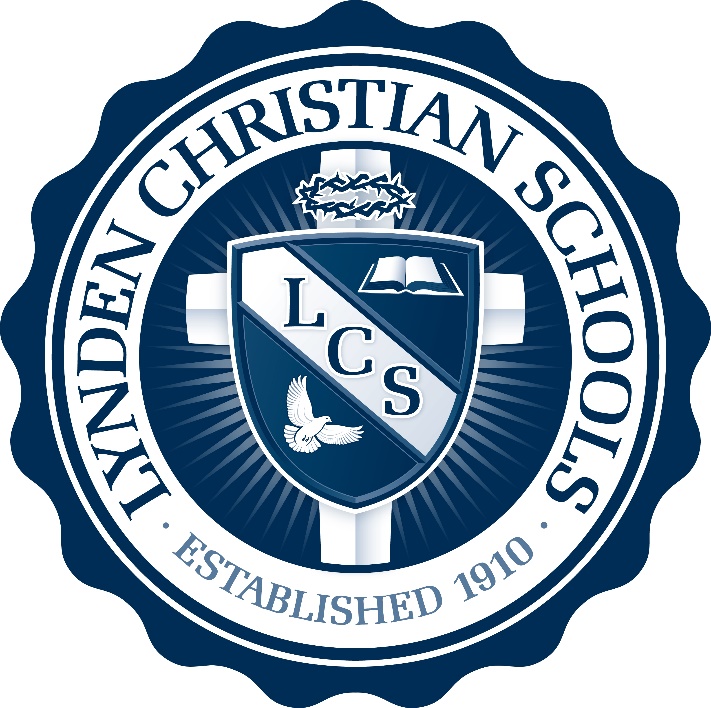 Central Office Summer HoursOpen 8:30 am – 4 pmMonday - ThursdayClosed FridaysTRIP open 8-9 am on Thursdays.Text Ellen (303-7026) if your only option is Friday